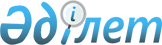 О реализации постановления Правительства Республики Казахстан от 30 сентября 2003 года N 1003 "Об утверждении Правил образования и использования средств государственных учреждений лесного хозяйства"Постановление Акимата Жамбылской области от 27 августа 2004 года N 226. Зарегистрировано Департаментом юстиции Жамбылской области 24 сентября 2004 года за номером 1448



      В целях укрепления материально-технической базы, улучшения финансового состояния государственных учреждений лесного хозяйства и реализации 
 постановления 
 Правительства Республики Казахстан от 30 сентября 2003 года N 1003 "Об утверждении Правил образования и использования средств государственных учреждений лесного хозяйства", на основании 
 Закона 
 Республики Казахстан "О местном государственном управлении в Республике Казахстан" акимат области 

ПОСТАНОВЛЯЕТ:





      1. Установить платы (тарифы) за услуги, оказываемые государственными учреждениями лесного хозяйства:



      1) По выращиванию посадочного материала для озеленения населенных пунктов и сбора лесных семян, по созданию озеленительных, защитных, плантационных и иных насаждений согласно приложению 1;



      2) По реализации товаров от рубок промежуточного пользования и прочих рубок, в том числе для обеспечения населения топливом, побочного лесного пользования согласно приложению 2;

      


Сноска. Пункт 1




 в новой редакции - постановлением Жамбылского областного акимата от 28 декабря 2007 года


 N 317 


;







      Сноска. Пункт 2




 исключен




 -




 Постановлением Жамбылского областного акимата от 28 декабря 2007 года


 N 317 


;






      3. Государственному учреждению "Департамент природных ресурсов и регулирования природопользования акимата Жамбылской области" организовать образование и использование средств государственных учреждений лесного хозяйства и обеспечить правильное исчисление получаемых доходов, установить контроль за их целевым использованием.

      


Сноска. Пункт 3 с изменениями, внесенными постановлением Жамбылского областного акимата от 28 декабря 2007 года


 N 317 


;






      4. Контроль за исполнением настоящего постановления возложить на заместителя Акима области Усенбаева Е.


      Аким области                        Жексембин Б.Б.





Приложение 1 



к постановлению акимата 



области от 27 августа 2004 года N 226 



"О реализации постановления 



Правительства Республики Казахстан 



от 30 сентября 2003 г. N 1003 



"Об утверждении Правил образования 



и использования средств государственных 



учреждений лесного хозяйства"



      Сноска. Приложение 1




 в новой редакции - постановлением Жамбылского областного акимата от 28 декабря 2007 года


 N 317 


;




Перечень платных услуг, оказываемых государственными учреждениями лесного хозяйства по выращиванию посадочного материала для озеленения населенных пунктов и сбора лесных семян, по созданию озеленительных, защитных, плантационных и иных насаждений





Приложение 2 



к постановлению акимата 



области от 27 августа 2004 года N 226 



"О реализации постановления 



Правительства Республики Казахстан 



от 30 сентября 2003г. N 1003 



"Об утверждении Правил образования 



и использования средств государственных 



учреждений лесного хозяйства"



      Сноска. Приложение 2




 в новой редакции - постановлением Жамбылского областного акимата от 28 декабря 2007 года


 N 317 


;




  Перечень платных услуг, оказываемых государственными учреждениями лесного хозяйства по реализации товаров от рубок промежуточного пользования и прочих рубок, в том числе для обеспечения населения топливом, побочного лесного пользования


					© 2012. РГП на ПХВ «Институт законодательства и правовой информации Республики Казахстан» Министерства юстиции Республики Казахстан
				
N

Наименование услуг

Единица измерения

Сумма (тенге)

1

2

3

4

1

Планировка участка механизированным способом

тысяча квадратных метров

5315,0

2

Механизированная вспашка почвы

гектар

3831,0

3

Посев семян вручную

гектар

10773,0

4

Выкопка и сортировка сеянцев

тысяча штук

985,0

5

Заготовка черенков 

тысяча штук 

3920,0

6

Посадка сеянцев и черенков вручную

тысяча штук 

2926,0

7

Рыхление почвы вокруг сеянцев вручную

тысяча штук 

2698,0

8

Нарезка поливных борозд (0,6 метра - 0,9 метра)

гектар

1728,0

9

Полив вручную по бороздам (1200 кубических метров/ гектар)

гектар

13410,0

10

Установка деревянных стоек для ограждения

штук

618,0

11

Устройство ограждения из металлической сетки

метр

1055,0

12

Крепление элементов из металлической сетки

штук

30,0

13

Сбор лесных семян

килограмм

343,0

14

Перепашка пара

гектар

2484,0

15

Дискования, боронование и культивация почвы

гектар

1278,0

16

Кратковременная прикопка и подготовка к посадке:



- сеянцев



- саженцев

  тысяча штук



тысяча штук

  228,0 7144,0

17

Обозначение направление ряда посадки провешиванием

километр

249,0

18

Маркировка площади

гектар

2620,0

19

Посадка саженцев вручную

штук

17,0

20

Посадка сеянцев лесопосадочной машиной

километр

1565,0

21

Посадка саженцев лесопосадочной машиной

километр

1920,0

22

Механизированная копка ям:



размером (0,3 метра х 0,3 метра)



размером (0,6 метра х 0,6 метра)

штук



штук

28,0



33,0

23

Копка ям вручную:



размером (0,3 метра х 0,3 метра)



размером (0,6 метра х 0,6 метра)

штук



штук

6,0



38,0

24

Подготовка почвы площадками вручную

квадратный метр

36,0

25

Механизированный уход за лесными культурами, культивация, дискование

километр

400,0

26

Перепашка междурядьях

километр

466,0

27

Рыхление приствольных лунок

тысяча штук

5947,0

28

Механизированная посадка сеянцев саксаула с одновременной подготовкой почвы

километр

2597,0

29

Механизированный посев саксаула с предварительной подготовкой почвы

километр

749,0

30

Полив лесных культур по бороздам



(1500 кубических метров)

гектар

3399,0

31

Полив лесных культур по приствольным кругам

гектар

7311,0

32

Очистка и оправка временных оросителей вручную

километр

2945,0

33

Нарезка поливных борозд 



(3,5 метра - 4,0 метра)

гектар

1971,0

N

Наименование услуг

Единица измерения

Сумма (тенге)

1

2

3

4

1

Реализация товаров от рубок промежуточного пользования и прочих рубок, в том числе для обеспечения населения топливом:

- саксаул

плотный кубический метр

по рыночной цене

- вяз, лох, тополь, клен

плотный кубический метр

по рыночной цене

- жузгун, гребенщик, солянка

плотный кубический метр

по рыночной цене

2

Побочные лесные пользования:

- сенокошение и пастьба скота

гектар

по рыночной цене

- заготовка  и сбор лекарственных растений и технического сырья

килограмм

по рыночной цене
